   MUNICIPAL DE ARARAQUARA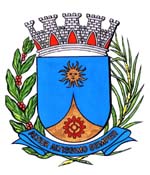 Inclui no Calendário Oficial de Eventos do Município de Araraquara a campanha de conscientização “Janeiro roxo”, a ser realizada anualmente no referido mês, e dá outras providências.		Art. 1º Fica incluída no Calendário Oficial de Eventos do Município de Araraquara a campanha de conscientização “Janeiro roxo”, a ser realizada anualmente no referido mês.		Parágrafo único. Janeiro roxo é uma campanha que tem por objetivo conscientizar a população sobre a hanseníase.		Art. 2º A data a que se refere o art. 1º poderá ser realizada anualmente com reuniões, palestras, seminários, ou outros eventos.		Art. 3º Os recursos necessários para atender as despesas com execução desta lei serão obtidos mediante doações e campanhas, sem acarretar ônus para o Município.		Art. 4º Esta lei entra em vigor na data de sua publicação.Sala de Sessões Plínio de Carvalho, 05 de janeiro de 2018.GERSON DA FARMÁCIAVereador JUSTIFICATIVA		Neste mês de janeiro é realizada a campanha Janeiro Roxo, que visa conscientizar a população sobre a hanseníase, uma doença crônica, infectocontagiosa e que atinge a pele e os nervos periféricos. Manchas no corpo, com diminuição ou perda de sensibilidade, podem ser sinais do problema.		A hanseníase pode levar a sérias incapacidades físicas e é uma das mais antigas doenças a acometer o homem. Com o avanço da ciência, há mais de 20 anos que a enfermidade tem tratamento e cura.		A transmissão principal é pelas vias respiratórias superiores de pacientes multibacilares não tratados, sendo, também, o trato respiratório a mais provável via de entrada do vírus no corpo.		A hanseníase é uma doença de notificação compulsória em todo o território nacional e de investigação obrigatória. Os casos diagnosticados devem ser notificados, utilizando-se a ficha de notificação e investigação do Sistema de Informação de Agravos de Notificação/Investigação.GERSON DA FARMÁCIAVereador PROJETO DE LEI Nº /18